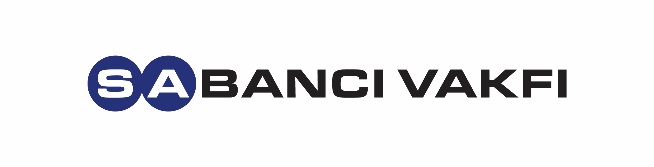 BASIN BÜLTENİ                                                                         	          5 Ağustos 2020SABANCI VAKFI “FARK YARATANI” SEÇİLEN TÜRKİYE’NİN İLK ÇİZGİ FİLM OKULU “THE CARTOON MILL” HER YAŞTAN ÇİZGİ FİLM MERAKLISINA EĞİTİM VERİYORTHE CARTOON MILL’DE HER YIL YÜZLERCE ÇOCUK VE GENÇ ÇİZGİ FİLM ÜRETMEYİ ÖĞRENİYORSABANCI VAKFI GENEL MÜDÜRÜ NEVGÜL BİLSEL SAFKAN: “ÇOCUK VE GENÇLERİ ODAĞINA ALAN, ONLARA ÇİZGİ FİLM GİBİ EVRENSEL BİR ALANDA ÜRETME OLANAĞI TANIYAN BU PROJEYİ DESTEKLEMENİN MUTLULUĞUNU YAŞIYORUZ”Sabancı Vakfı Fark Yaratanlar Programı’nın 11. sezonunda Fark Yaratan seçilen The Cartoon Mill (Çizgi Film Değirmeni) Fatih Küçük tarafından Antalya’nın Kaş ilçesinde Türkiye’nin ilk bağımsız çizgi film okulu olarak kuruldu.Her yaştan insana eğitim verilen The Cartoon Mill’de; çizgi film tarihi, karakter tasarlama ve çizgi film üretme gibi konularda atölyeler düzenleniyor, katılımcılar kendi çizdikleri karakterlerle, özgün çizgi filmler üretmeyi öğreniyor. Fatih Küçük’ün 2016 yılında kendi çabası ve Kaş Kaymakamlığının eski bir binayı tahsis etmesiyle kurulan çizgi film okulunda öğrencilerin hikâye anlatımı ve el becerilerinin gelişimi için de faaliyetler yürütülüyor.Çizgi Film Festivali’yle farklı ülkelerden öğrenciler Kaş’ta ağırlanıyorBugüne kadar binlerce çocuğa ulaşan The Cartoon Mill’de, yıl sonunda etkinlikler bir Çizgi Film Festivali ile sonlandırılıyor. Dünyanın dört bir yanından çizgi film sanatçılarının katıldığı festivalde, öğrencilerin yıl boyunca ürettikleri eserler sergileniyor. Çizgi film okulu sadece animasyon eğitimine değil, yörenin ekonomik gelişimine de katkıda bulunuyor. Yerleşim yerlerinden uzakta, yeşil bir arazi içinde yer alan okulda düzenlenen eğitim kampları için köydeki üreticilerden organik ürünler temin ediliyor. Türkiye’ye ve kültürümüze ait bir çizgi film karakteri olmadığını fark eden Fatih Küçük’ün bu alana eğilmesiyle The Cartoon Mill’in hayata geçtiğini belirten Sabancı Vakfı Genel Müdürü Nevgül Bilsel Safkan: “Bu yıl 11. sezonda Sabancı Vakfı Fark Yaratanlarından biri seçilen Fatih Küçük, bir çizgi film okulu kurma hayalini gerçekleştirmek istediğinde cebinde sadece 5 TL ile yola çıkıyor. Fatih için maddi sıkıntılar bir engel oluşturmuyor ve Kaş Kaymakamlığının tahsis ettiği eski bir okulu kullanarak Türkiye’nin ilk çizgi film okulunu kuruyor. Fatih’in hedefi Türkiye’de çizgi film üretimini yaygınlaştırmak, çocukların ileride çizgi filmi bir meslek olarak seçebilmelerini sağlamak, bize özgü çizgi film karakterleri üretecek gençleri bu okulda yetiştirmek… Böyle güzel bir amaçla yola çıkan Fatih zoru başarıyor ve bugün uluslararası boyutta festivallerin de düzenlendiği, dünyanın dört bir yanından çizgi film sanatçılarını ağırlayan çizgi film okulunu Kaş’ta kuruyor. Fatih’in hayallerini o günlerde anlamak belki çok kolay değildi ancak bugün The Cartoon Mill’de çizgi film eğitimi alan çocukların gözlerindeki heyecanı, ürettikleri hikayeleri ve karakterleri görünce Fatih’in tam bir Fark Yaratan olduğunu görüyor, o günlerde iyi ki zorluklara rağmen vazgeçmemiş ve bu okulu bugünlere taşımış diyorum. Sabancı Vakfı olarak, çocuk ve gençleri odağına alan, onlara çizgi film gibi evrensel bir alanda üretme olanağı tanıyan bu projeyi Fark Yaratanlar programı ile desteklemenin mutluluğunu yaşıyoruz” dedi. 2009 yılından bu yana 43 şehirden 195 Fark Yaratana ulaşan, toplumsal gelişmeye katkıda bulunan kişilerin hikâyelerini görünür kılmak ve topluma ilham vermek için çalışan Sabancı Vakfı Fark Yaratanlar Programı “Fark Yarat Hayatlar Değişsin” sloganıyla yeni sezonunda da topluma örnek bireyleri desteklemeye devam ediyor. Başladığı günden bu yana 4.000’e yakın kişi ve kurumun aday gösterildiği Fark Yaratanlar programının videoları, Türkiye ve yurtdışında 35 milyon izlenme rakamına ulaştı.The Cartoon Mill projesinin hikayesini www.farkyaratanlar.org ve www.sabancivakfi.org internet sitelerinin yanı sıra Facebook, Twitter ve YouTube’dan izleyebilirsiniz.Fark Yaratanlar videolarını izlemek ve paylaşmak için: www.sabancivakfi.org www.farkyaratanlar.org www.facebook.com/sabanci.vakfiwww.twitter.com/SabanciVakfiwww.youtube.com/user/turkeychangemakersBilgi için: Şebnem Ateş – desiBel Ajans – 534 573 34 39 